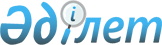 О внесении дополнения в приказ Министра сельского хозяйства Республики Казахстан от 16 февраля 2015 года № 18-03/106 "Об утверждении перечня ценных видов животных, являющихся объектами охоты и рыболовства"Приказ Министра экологии, геологии и природных ресурсов Республики Казахстан от 28 декабря 2022 года № 779. Зарегистрирован в Министерстве юстиции Республики Казахстан 29 декабря 2022 года № 31409
      ПРИКАЗЫВАЮ:
      1. Внести в приказ Министра сельского хозяйства Республики Казахстан от 16 февраля 2015 года № 18-03/106 "Об утверждении перечня ценных видов животных, являющихся объектами охоты и рыболовства" (зарегистрирован в Реестре государственной регистрации нормативных правовых актов за № 10494) следующее дополнение:
      в Перечне ценных видов животных, являющихся объектами охоты и рыболовства, утвержденном указанным приказом:,
      в разделе "Млекопитающие" дополнить пунктом 35 следующего содержания:
      "Волк".
      2. Комитету лесного хозяйства и животного мира Министерства экологии, геологии и природных ресурсов Республики Казахстан в установленном законодательством порядке обеспечить:
      1) государственную регистрацию настоящего приказа в Министерстве юстиции Республики Казахстан;
      2) размещение настоящего приказа на интернет-ресурсе Министерства экологии, геологии и природных ресурсов Республики Казахстан после его официального опубликования;
      3) в течение десяти рабочих дней после государственной регистрации настоящего приказа представление в Департамент юридической службы Министерства экологии, геологии и природных ресурсов Республики Казахстан сведений об исполнении мероприятий, предусмотренных подпунктами 1) и 2) настоящего пункта.
      3. Контроль за исполнением настоящего приказа возложить на курирующего вице-министра экологии, геологии и природных ресурсов Республики Казахстан.
      4. Настоящий приказ вводится в действие по истечении десяти календарных дней после дня его первого официального опубликования.
					© 2012. РГП на ПХВ «Институт законодательства и правовой информации Республики Казахстан» Министерства юстиции Республики Казахстан
				
      Министр экологии, геологиии природных ресурсовРеспублики Казахстан 

С. Брекешев
